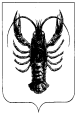                              ДУМА ВЕСЬЕГОНСКОГО МУНИЦИПАЛЬНОГО ОКРУГА                                                                       ТВЕРСКОЙ ОБЛАСТИРЕШЕНИЕг. Весьегонск28.10.2022	                                                                                                  	            №  254О внесении изменений в решение Думы Весьегонского муниципальногоокруга от 29.10.2019 №18В соответствии с Бюджетным кодексом Российской Федерации, Федеральным законом РФ от 01.07.2021 г. №244 – ФЗ «О внесении изменений в Бюджетный кодекс Российской Федерации и о приостановлении действия пункта 4 статьи 242.17  Бюджетного кодекса Российской Федерации», Федеральным законом РФ от 29.11.2021г. № 384-ФЗ «О внесении изменений в Бюджетный кодекс Российской Федерации и отдельные законодательные акты Российской Федерации и установлении особенностей исполнения бюджетов бюджетной системы Российской Федерации в 2022 году» (с изменениями и дополнениями)ДУМА ВЕСЬЕГОНСКОГО МУНИЦИПАЛЬНОГО ОКРУГА РЕШИЛА:1.Внести в Положение о бюджетном процессе в Весьегонском муниципальном округе Тверской области, утвержденное Думой Весьегонского муниципального округа от 29.10.2019 № 18 (далее - Положение) следующие изменения и дополнения:1.1.Пункт 2 статьи 11 Положения дополнить абзацем 3 изложившего в следующей редакции:«о взыскании денежных средств, в том числе судебных расходов, с казенного учреждения-должника, лицевой счет (счет) которому не открыт в финансовом органе муниципального образования»;1.2. Абзац 6 пункта 1 статьи 12 Положения изложить в следующей редакции:«представляет для включения в перечень источников доходов Российской Федерации и реестр источников доходов бюджета сведения о закрепленных за ним источниках доходов»;1.3. Абзац 3пункта 1 статьи 13 Положения изложить в следующей редакции:«осуществляет планирование (прогнозирование) поступлений и выплат по источникам финансирования дефицита бюджета, кроме операций по управлению остатками средств на едином счете бюджета»;1.4.Абзац 2 пункта 2 статьи 13 Положения изложить в следующей редакции:«осуществляет планирование (прогнозирование) поступлений и выплат по источникам финансирования дефицита бюджета, кроме операций по управлению остатками средств на едином счете бюджета»;1.5. В пункт 1 статьи 17 Положения дополнить абзацем 6 изложившего в следующей редакции:«документах, определяющих цели национального развития Российской Федерации и направления деятельности органов публичной власти по их достижению»;1.6. Пункт 3 статьи 42 Положения дополнить следующим содержанием:«если иное не предусмотрено Бюджетным Кодексом Российской Федерации»;1.7. Пункт 1 статьи 43 Положения изложить в следующей редакции:«1. Исполнение судебных актов по обращению взыскания на средства бюджета, на подлежащие казначейскому сопровождению в соответствии с Бюджетным Кодексом средства участников казначейского сопровождения производится в соответствии с Бюджетным Кодексом  Российской Федерации на основании исполнительных документов (исполнительный лист, судебный приказ) с указанием сумм, подлежащих взысканию в валюте Российской Федерации, а также в соответствии с установленными законодательством Российской Федерации требованиями, предъявляемыми к исполнительным документам, срокам предъявления исполнительных документов, перерыву срока предъявления исполнительных документов, восстановлению пропущенного срока предъявления исполнительных документов»;1.8. Положение дополнить статьей 54.1следующего содержания:«54.1. Взаимодействие органов внутреннего муниципального финансового контроля с другими органами и организациями» 1. Органы местного самоуправления, органы местной администрации, организации и должностные лица обязаны представлять по запросам органов внутреннего муниципального финансового контроля информацию, документы и материалы, необходимые в целях установления и (или) подтверждения фактов, связанных с деятельностью объекта контроля, в отношении которого проводятся проверка, ревизия, обследование.2. Органы местного самоуправления, органы местной администрации, а также организации, являющиеся владельцами и (или) операторами информационных систем, обязаны предоставлять по запросам органов внутреннего муниципального финансового контроля доступ к данным информационных систем, владельцами и (или) операторами которых они являются, в соответствии с законодательством Российской Федерации об информации, информационных технологиях и о защите информации, законодательством Российской Федерации о государственной и иной охраняемой законом тайне».2. Настоящее решение вступает в силу со дня его принятия и подлежит официальному опубликованию в газете «Весьегонская жизнь» и размещению на официальном сайте Администрации Весьегонского муниципального округа в сети Интернет.Председатель Думы   Весьегонского муниципального округа                                                                                         А.С. Ермошин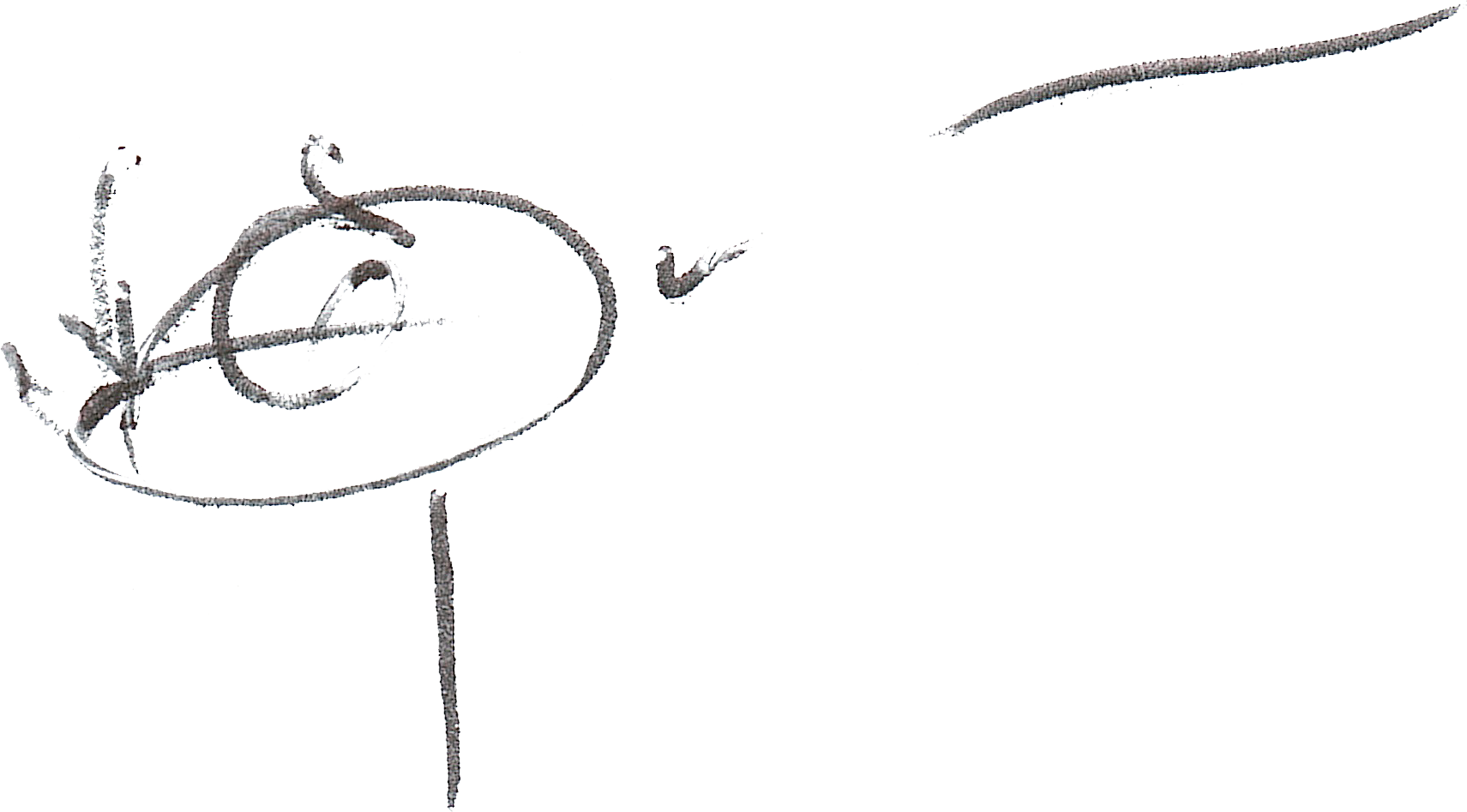 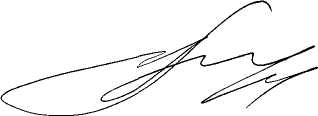 Глава Весьегонского муниципального округа                                                                                          А.В. Пашуков